Pyhän Henrikin Pyhiinvaellusyhdistys ryJäsenkirje kevät 2024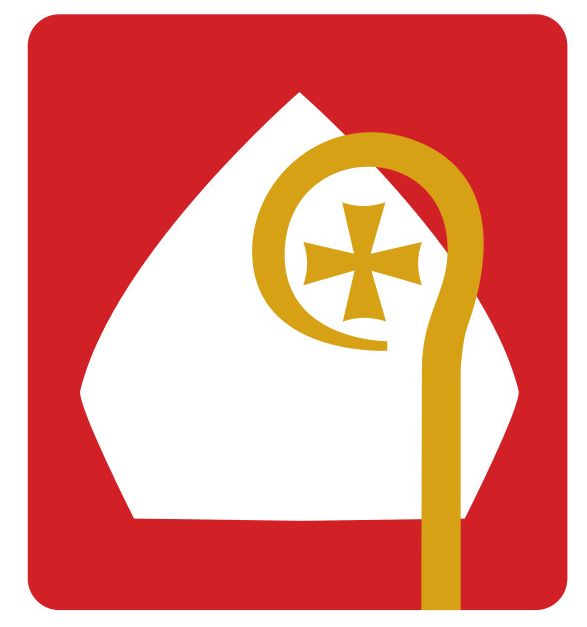 Hyvä yhdistyksemme jäsenKevät tulee vauhdilla ja edessämme on jälleen uusi loistava pyhiinvaelluskausi 2024! Olet lämpimästi tervetullut yhdistyksemme kevätkokoukseen maanantaina 29.4.2024 klo 17.00 Yläneelle (tarkempi paikka ilmoitetaan lähempänä!). Kokouksessa käsitellään yhdistyksen sääntömääräiset asiat sekä kuullaan esimerkiksi kesän vaelluksista. Muistathan ilmoittautua kokoukseen, ilmoittautua voi 20.4. mennessä joko yhdistyksen tiedottaja Jarno Johanssonille (jarno.johansson@gmail.com, p. 040 755 5970) tai uudelle sihteerillemme Kim Schlesierille. Kimin tavoittaa sähköpostitse osoitteesta kim.schlesier@evl.fi sekä puhelimitse 050 525 1420. Tämän kirjeen lopusta löydät lisäksi ohjeet vuoden 2024 jäsenmaksun maksamista varten. Menovinkkejä:- 11.5. Pyhiinvaelluskauden avaus Turun tuomiokirkossa sekä mahdollisesti tällöin avataan myös uusi Henrik-aiheinen pyhiinvaellusreitti. - 16.6. Nousiaisissa Pyhiinvaeltajien kirkkopyhä. Messu kirkossa klo 10, jonka jälkeen kirkkokahvit Vanhassa pappilassa.- 25.-26.6 Tour de Henrik polkupyöräpyhiinvaellus Kokemäeltä Turkuun.Lisäksi pyritään järjestestään translaation muistopäivänä 18.6. pyhiinvaellus Nousiaisista Turkuun – mikäli tämä toteutuu, tiedotamme vaelluksesta myöhemmin lisää.Ohjeet vuoden 2024 jäsenmaksun maksamiseen:Henkilöjäsenet 10 euroa/v, ainaisjäsenet 100 euroa, kannatusjäsenet 200 euroa/v. Seurakunnat saavat maksusta kuitenkin 50 % alennuksen, joten heidän maksunsa on 100 euroa/v. Maksusuoritukset tilillemme FI70 5711 6140 0201 87 Vaellusterveisin,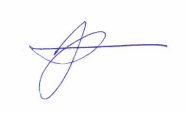 Pyhän Henrikin Pyhiinvaellusyhdistyksen tiedottaja Jarno Johansson